Bestelformulier actieproductenSpeciaal voor deze Jeugdwerkactie zijn een aantal prachtige producten gemaakt. 
Voor elk wat wils. De opbrengst is volledig ten gunste van de Jeugdwerkactie. 

Vul dit formulier in en lever het in bij de actiecommissie van uw gemeente. Dank! 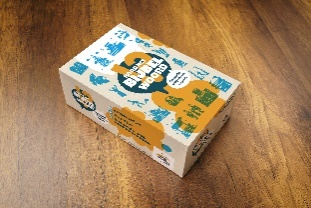 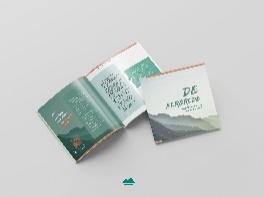 ProductenProductenAantalPrijsTotaal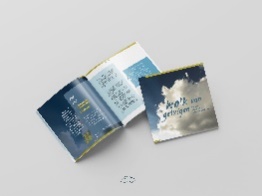 Wolk van getuigenBijbelstudieboekje€6,95 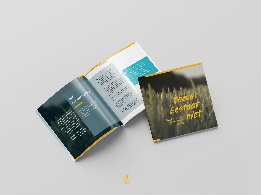 Toeval bestaat nietBijbelstudieboekje over Ruth€6,95 De bergredeBijbelstudieboekje€6,95 Raad het BijbelwoordOmschrijf en raad binnen 30 seconden Bijbelse woorden€17,95 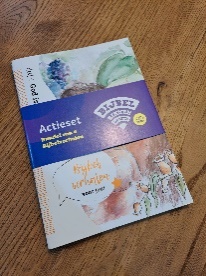 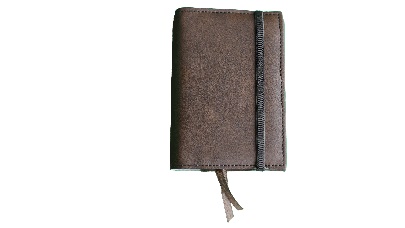 4 BijbelverhalenVier gebundelde boekjes met Bijbelverhalen die later deel worden van een evangelisatie kinderbijbel €10,00 Bijbelhoes MoccaIn BMU en GBS zakbijbel formaatBMU€25,00Bijbelhoes MoccaIn BMU en GBS zakbijbel formaatGBS€21,00€..,...€..,...ProductenProductenAantalPrijsTotaal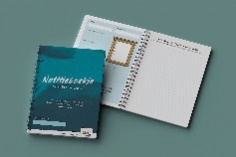 PreeknotitieboekjeKinderversie€7,95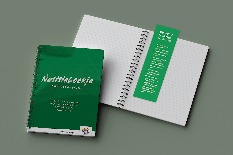 PreeknotitieboekjeJongerenversie€7,95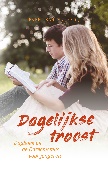 Dagelijkse troostDagboek bij Heidelbergse CatechismusVanaf 16 jaar€18,90 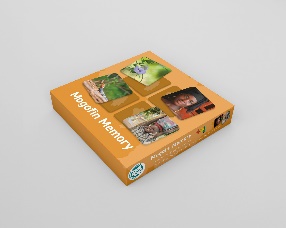 Memory Mogofinover het leefgebied van de Mogofin in Guinee€14,95 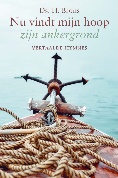 Nu vindt mijn hoop zijn ankergrondVertaalde hymnes door ds. H. Brons €9,95 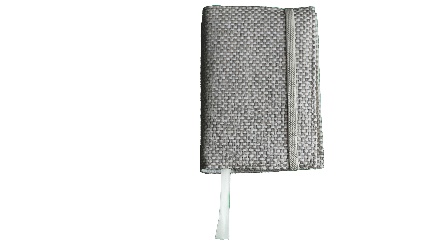 Bijbelhoes Grof gewevenIn BMU en GBS zakbijbel formaatBMU€23,50Bijbelhoes Grof gewevenIn BMU en GBS zakbijbel formaatGBS€18,50€..,...€..,...TOTAAL:AantalBedrag€ 